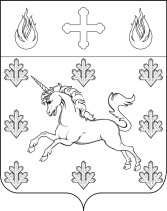 СОВЕТ ДЕПУТАТОВ ПОСЕЛЕНИЯ СОСЕНСКОЕ РЕШЕНИЕ 16 ноябрь 2019 года №31/1  О внесении изменений в решение Совета депутатов поселения Сосенское от 14 ноября 2019 года № 30/1 «О бюджете поселения Сосенское в городе Москве на 2020 год и плановый период 2021 и 2022 годов»В соответствии с Бюджетным кодексом Российской Федерации, Решением Совета депутатов поселения Сосенское от 17 октября 2013 № 2/14 «Об утверждении Положения о бюджетном процессе во внутригородском муниципальном образовании поселение Сосенское  в городе Москве», Уставом поселения Сосенское, Совет депутатов поселения Сосенское решил:Внести изменения в решение Совета депутатов поселения Сосенское от 14 ноября 2019 года № 30/1 «О бюджете поселения Сосенское в городе Москве на 2020 год и плановый период 2021 и 2022 годов»:1.1. изложить пункт 1 Решения в следующей редакции:  « 1. Основные характеристики бюджета поселения Сосенское в городе Москве на 2020 год:1.1. общий объем доходов бюджета поселения Сосенское в городе Москве в сумме 1 193 741,0 тыс. рублей;общий объем расходов бюджета поселения Сосенское в городе Москве в сумме 1 447 994,7 тыс. рублей;дефицит бюджета поселения Сосенское в городе Москве в сумме 254 253,7 тыс. рублей»;       1.2 изложить пункт 10 Решения в следующей редакции:«10. Утвердить ведомственную структуру расходов бюджета поселения Сосенское в городе Москве по разделам, подразделам, целевым статьям расходов, сформированным в соответствии с муниципальными программами поселения Сосенское и непрограммными направлениями деятельности, группам и подгруппам видов расходов классификации расходов бюджета на 2020 год согласно приложениям 5, 5.1 к настоящему Решению»;1.3. изложить пункт 12 Решения в следующей редакции:«12. Утвердить распределение бюджетных ассигнований по целевым статьям расходов, сформированным в соответствии с муниципальными программами поселения Сосенское, а также непрограммными направлениям деятельности, и группам и подгруппам видов расходов классификации расходов бюджета поселения Сосенское в городе Москве на 2020 год согласно приложениям 7, 7.1 к настоящему Решению»;	1.4. изложить пункт 14 Решения в следующей редакции:«14. Утвердить распределение бюджетных ассигнований по муниципальным программам поселения Сосенское и подпрограммам муниципальных программ поселения Сосенское на 2020 год согласно приложениям 9, 9.1  к настоящему Решению»;1.5. дополнить приложениями 5.1, 7.1, 9.1 согласно приложениям 1, 2, 3 к настоящему Решению;1.6. изложить Приложение 11 к Решению в новой редакции, согласно приложению 4 к настоящему Решению;1.7. в пункте 25 цифру «186 364,0» заменить на «219 904,0»;Настоящее Решение вступает в силу со дня его официального опубликования.Опубликовать настоящее Решение в газете «Сосенские вести» и разместить на официальном сайте органов местного самоуправления поселения Сосенское в информационно-телекоммуникационной сети «Интернет».Контроль за выполнением настоящего Решения возложить на главу поселения Сосенское Бармашева К.О.Глава поселения Сосенское						     Бармашев К.О.Приложение 1  к решению Совета депутатовпоселения Сосенскоеот 16.11.2019 №31/1«Приложение 5.1 к решению Совета депутатов поселения Сосенское от 14.11.2019г. №»30/1  Изменение ведомственной структуры расходов бюджета поселения Сосенское в городе Москве по разделам, подразделам, целевым статьям расходов, сформированным в соответствии с муниципальными программами поселения Сосенское и непрограммными направлениями деятельности, группам и подгруппам видов расходов классификации расходов бюджета на 2020 год (тыс. рублей) Глава поселения Сосенское                                                                  К.О.Бармашев Приложение  2к решению Совета депутатовпоселения Сосенскоеот 16.11.2019 №31/1«Приложение 7.1 к решению Совета депутатов поселения Сосенское от 14.11.2019г. №30/1» Изменение бюджетных ассигнований по целевым статьям расходов, сформированным в соответствии с муниципальными программами поселения Сосенское, а также непрограммными направлениями деятельности, и группам и подгруппам видов расходов классификации расходов бюджета поселения Сосенское в городе Москве на 2020 год(тыс. рублей)Глава поселения Сосенское                                                                  К.О.Бармашев Приложение  3к решению Совета депутатовпоселения Сосенскоеот 16.11.2019 №31/1 «Приложение 9.1 к решению Совета депутатов поселения Сосенское от 14.11.2019г. №30/1» Изменение бюджетных ассигнований по муниципальным программам поселения Сосенское и подпрограммам муниципальных программ поселения Сосенское на 2020 год(тыс. рублей)Глава поселения Сосенское						К.О.Бармашев Приложение 4к решению Совета депутатов
 поселения Сосенское от 16.11.2019 №31/1«Приложение 11 к решению Совета депутатов поселения Сосенское от 14.11.2019г. №30/1» Источники финансирования дефицита бюджета поселения Сосенское в городе Москве на 2020 год и плановый период 2021 и 2022годов(тыс. рублей) Глава поселения Сосенское						К.О.Бармашев Наименование Код ведомстваКБККБККБККБКСумма
Наименование Код ведомстваРзПрЦСРВРСумма
Администрация поселения Сосенское910+ 137 801,0НАЦИОНАЛЬНАЯ ЭКОНОМИКА91004+33 540,0Дорожное хозяйство (дорожные фонды)9100409+33 540,0Содержание объектов дорожного хозяйства на территории поселения Сосенское910040902 0 00 00000+33 540,0Содержание объектов дорожного хозяйства910040902 0 01 00000+33 540,0Содержание автомобильных дорог910040902 0 01 00100+33 540,0Закупка товаров, работ и услуг для обеспечения государственных (муниципальных) нужд910040902 0 01 00100200+33 540,0Иные закупки товаров, работ и услуг для государственных (муниципальных) нужд910040902 0 01 00100240+33 540,0ЖИЛИЩНО-КОММУНАЛЬНОЕ ХОЗЯЙСТВО91005+100 461,0Благоустройство9100503+100 461,0Благоустройство территории поселения Сосенское 910050305 0 00 00000+ 23 119,0Содержание объектов благоустройства910050305 0 01 00000+ 23 119,0Расходы по содержанию объектов благоустройства910050305 0 01 00100+ 23 119,0Закупка товаров, работ и услуг для обеспечения государственных (муниципальных) нужд910050305 0 01 00100200+ 23 119,0Иные закупки товаров, работ и услуг для государственных (муниципальных) нужд910050305 0 01 00100240+ 23 119,0Комплексное благоустройство территории910050305 0 02 00000+77 342,0Расходы по комплексному благоустройству территории910050305 0 02 00100+77 342,0Закупка товаров, работ и услуг для обеспечения государственных (муниципальных) нужд910050305 0 02 00100200+77 342,0Иные закупки товаров, работ и услуг для государственных (муниципальных) нужд910050305 0 02 00100240+77 342,0Средства массовой информации91012+ 3 800,0Другие вопросы в области средств массовой информации9101204+ 3 800,0Прочие непрограммные направления деятельности органов государственной власти910120435 0 00 00000+ 3 800,0Прочие непрограммные направления деятельности органов местного самоуправления910120435 E 00 00000+ 3 800,0Непрограммные мероприятия органов местного самоуправления910120435 E 01 00000+ 3 800,0Информирование жителей910120435 E 01 00300+ 3 800,0Закупка товаров, работ и услуг для обеспечения государственных (муниципальных) нужд910120435 E 01 00300200+ 3 800,0Иные закупки товаров, работ и услуг для государственных (муниципальных) нужд910120435 E 01 00300240+ 3 800,0ИТОГО+ 137 801,0НаименованиеЦСРВРСуммаСодержание объектов дорожного хозяйства на территории поселения Сосенское02 0 00 00000+33 540,0Содержание объектов дорожного хозяйства02 0 01 00000+33 540,0Содержание автомобильных дорог02 0 01 00100+33 540,0Закупка товаров, работ и услуг для обеспечения государственных (муниципальных) нужд02 0 01 00100200+ 33 540,0Иные закупки товаров, работ и услуг для государственных (муниципальных) нужд02 0 01 00100240+33 540,0Благоустройство территории поселения Сосенское 05 0 00 00000+100 461,0Содержание объектов благоустройства05 0 01 00000+ 23 119,0Расходы по содержанию объектов благоустройства05 0 01 00100+ 23 119,0Закупка товаров, работ и услуг для обеспечения государственных (муниципальных) нужд05 0 01 00100200+ 23 119,0Иные закупки товаров, работ и услуг для государственных (муниципальных) нужд05 0 01 00100240+ 23 119,0Комплексное благоустройство территории05 0 02 00000+77 342,0Расходы по комплексному благоустройству территории05 0 02 00100+77 342,0Закупка товаров, работ и услуг для обеспечения государственных (муниципальных) нужд05 0 02 00100200+77 342,0Иные закупки товаров, работ и услуг для государственных (муниципальных) нужд05 0 02 00100240+77 342,0Прочие непрограммные направления деятельности органов государственной власти35 0 00 00000+3 800,0Прочие непрограммные направления деятельности органов местного самоуправления35 E 00 00000+3 800,0Непрограммные мероприятия органов местного самоуправления35 E 01 00000+3 800,0Информирование жителей35 E 01 00300+3 800,0Закупка товаров, работ и услуг для обеспечения государственных (муниципальных) нужд35 E 01 00300200+3 800,0Иные закупки товаров, работ и услуг для государственных (муниципальных) нужд35 E 01 00300240+3 800,0И Т О Г О   П Р О Г Р А М М Н Ы Е   Р А С Х О Д Ы+134 001,0И Т О Г О   Н Е П Р О Г Р А М М Н Ы Е   Р А С Х О Д Ы+3 800,0Итого:+137 801,0Наименование программыПрограмма/подпрограммаСумма Содержание объектов дорожного хозяйства на территории поселения Сосенское02 0 00 00000+33 540,0Содержание объектов дорожного хозяйства02 0 01 00000+33 540,0Содержание автомобильных дорог02 0 01 00100+33 540,0Благоустройство территории поселения Сосенское 05 0 00 00000+100 461,0Содержание объектов благоустройства05 0 01 00000+23 119,0Расходы по содержанию объектов благоустройства05 0 01 00100+23 119,0Комплексное благоустройство территории05 0 02 00000+77 342,0Расходы по комплексному благоустройству территории05 0 02 00100+77 342,0И Т О Г О   П Р О Г Р А М М Н Ы Е   Р А С Х О Д Ы+134 001,0администраторВид источников финансирования дефицита бюджетаВид источников финансирования дефицита бюджетаВид источников финансирования дефицита бюджетаВид источников финансирования дефицита бюджетаВид источников финансирования дефицита бюджетаВид источников финансирования дефицита бюджетаВид источников финансирования дефицита бюджетаНаименование показателя2019 год2020 год2021 годадминистраторгруппаподгруппастатьяподстатьяэлементпрограмма (подпрограмма)экономическая классификацияНаименование показателя2019 год2020 год2021 годДефицит/профицит бюджета поселения Сосенское
 в городе  Москве254 253,770 564,097 551,400090000000000000000Источники финансирования дефицита бюджетов - всего254 253,770 564,097 551,400001050000000000000Изменение остатков средств на счетах по учету средств бюджета254 253,770 564,097 551,400001050201000000500Увеличение прочих остатков средств бюджетов-1 193 741,0-1 155 805,4-1 158 737,000001050201000000510Увеличение прочих остатков денежных средств бюджетов-1 193 741,0-1 155 805,4-1 158 737,091001050201030000510Увеличение прочих остатков денежных средств бюджетов внутригородских муниципальных образований городов федерального значения -1 193 741,0-1 155 805,4-1 158 737,000001050201000000600Уменьшение прочих остатков средств бюджетов1 447 994,71 226 369,41 256 288,400001050201000000610Уменьшение прочих остатков денежных средств бюджетов1 447 994,71 226 369,41 256 288,491001050201030000610Уменьшение прочих остатков денежных средств бюджетов внутригородских муниципальных образований городов федерального значения 1 447 994,71 226 369,41 256 288,4